14th Judicial District Self-HelpGrand, Moffat & Routt Counties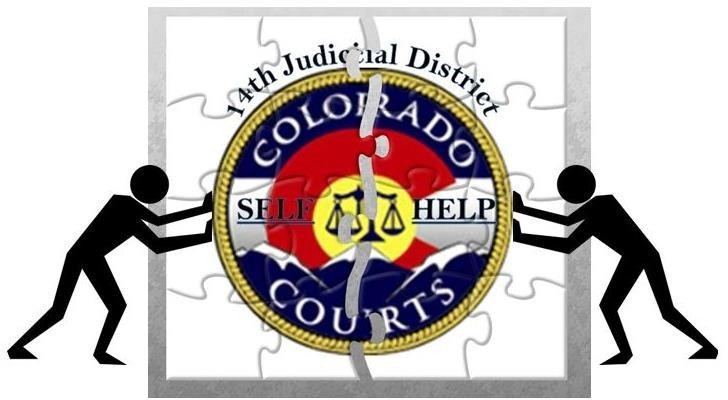 To make an appointment with a Sherlock (Self-Help Litigant Coordinator), contact:You are welcome to send an email to the Self-Help Inbox at 14SelfHelp@judicial.state.co.usFor an existing appointment, you may click the name of the Self-Help Litigant Coordinator you are meeting withto join the meeting virtually via webex at your scheduled appointment time.JOIN MEETING WITH LINDA MANGUSO or call 720-650-7664, meeting # 2591 679 6541#JOIN MEETING WITH EVGENEIA DOLOS or call 720-650-7664, meeting # 2591 679 6541#Self Help Personnel Cannot provide legal advice or answer questions about Traffic tickets or Criminal cases and cannot assist Attorneys.For more information refer to Notice To Self-Represented Litigants – CJD 13-01.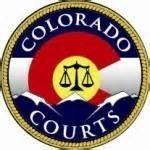 Search All Court Forms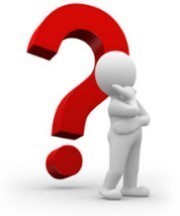 Forms by Case type/Category	Forms by Form/JDF Number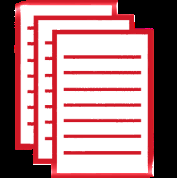 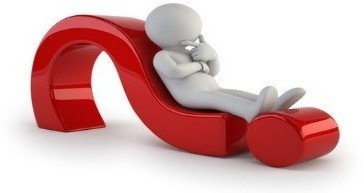 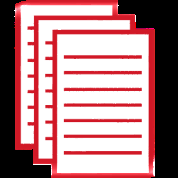 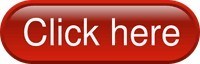 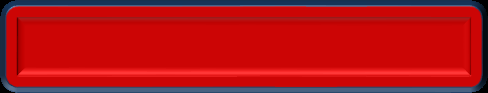 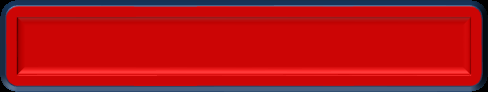 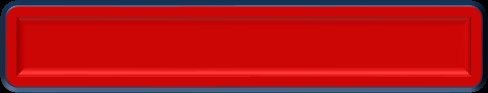 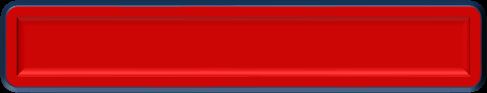 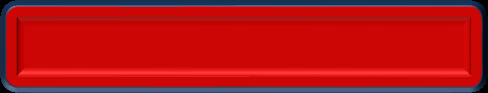 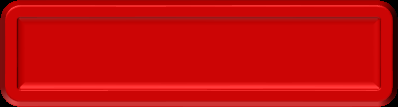 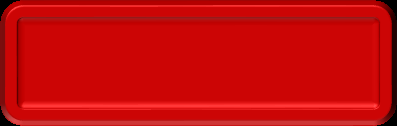 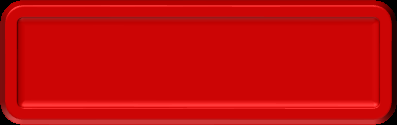 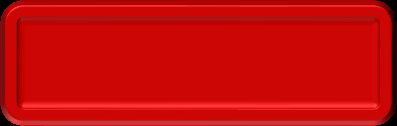 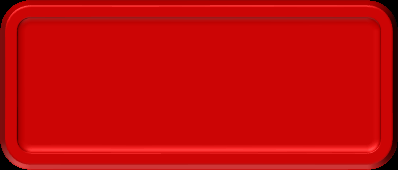 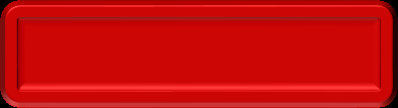 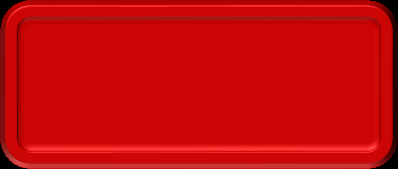 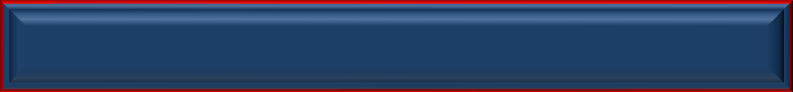 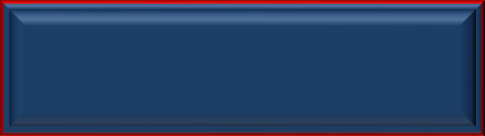 GrandMoffatRoutt307 Moffat Avenue221 W. Victory Way, Suite 3001955 Shield DriveHot Sulphur SpringsCraigSteamboat Springs970-725-3357 ext. 7970-824-8254 ext. 7970-879-5020 ext. 7FORMS AND INSTRUCTIONSFORMS AND INSTRUCTIONSFORMS AND INSTRUCTIONSMONEY CASESMISCELLANEOUSFAMILY CASESSmall Claims under $7500Motion to Waive Filing FeeAllocation of Parental ResponsibilitiesCounty Civil under $25000General MotionDivorce/Separation w/ ChildrenCounty Civil-AnswerGeneral OrderDivorce/Separation w/o ChildrenDistrict Civil Cover SheetGeneral ResponseModify or Restrict Parenting TimeCivil ContemptFamily Case General MotionModify Child SupportSet Aside Default JudgmentFamily Case: General OrderEnforce a Court OrderCivil Glossary of TermsRespond to a Motion-FamilyUnable to Locate other Party to ServeFlexible CaptionCompleting an Income AssignmentEVICTIONS (FED)Issuing a SubpoenaMaintenance Worksheet - ManualForcible Entry and DetainerTranscript Request FormParenting Time DisputesNotice of Change of AddressRegister a Foreign DecreeAPPEALSCase Information Sheet 4 PartiesCOA Forms and PoliciesRECOVERING PROPERTYSmall Claims and County CourtReplevinPROBATERequest a Magistrate ReviewProbate with a WillSEAL MY CASEProbate without a WillJUDGMENT COLLECTIONExpunge Juvenile RecordsGuardianship/ ConservatorshipHow to Collect a JudgmentSeal A Criminal ConvictionGuardian and Conservator ReportsGarnishment/InterrogatoriesSeal a Non- ConvictionTypes of GarnishmentsSeal in re: §24-72-705PROTECTION ORDERRegister a Foreign Judgment*Including Dept of Labor*Seal a Municipal Court Case ConvictionObtaining/ModifyingA Civil Protection Order